Sunday- 12th EasterMonday-13th Tuesday- 14th Wednesday- 15th Thursday-16th Friday -17th Saturday – 18th 7:00Meal 1Strawberry Shakeology, ½ banana, pb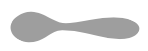 9:30Meal 2Peach Spinach Salad with Cashews12:30Meal 3Ham, Green Beans, Carrots, Macaroni, fruit, sunflower seeds3:30Meal 4Ham & Spinach Pasta6:30Meal 5Leftovers5:00		Meal 1Strawberry Shakeology, ½ banana, coconut oil6:00Energize6:30Hydrate8:00Recover½ banana9:00Post Workout MealFixate Quinoa Breakfast Bowl, 2 slices turkey bacon12:00Pre-Workout MealHam sandwich, green beans3:00Meal 2Cucumber tomato salad, Italian dressing, strawberries6:30Meal 3Cajun Shrimp & Sausage Vegetable Sheet Pan Dinner, Brown Rice9:00Recharge5:00		Meal 1Strawberry Shakeology, ½ banana, coconut oil6:00Energize6:30Hydrate8:00Recover½ banana9:00Post Workout MealBreakfast Squash (Fixate) w/olive oil12:00Pre-Workout MealCajun Shrimp & Sausage Vegetable Sheet Pan Dinner, Brown Rice3:00Meal 2Jicama with Guacamole & Mango6:30Meal 3Instant Pot Ramen, sesame seeds9:00Recharge5:00		Meal 1Strawberry Shakeology, ½ banana, coconut oil6:00Energize6:30Hydrate8:00RecoverApple9:00Post Workout MealFixate Quinoa Breakfast Bowl, 2 slices turkey bacon12:00Pre-Workout MealInstant Pot Ramen3:00Meal 2Cucumber tomato salad, Italian dressing, strawberries6:30Meal 3Spaghetti with Meat Sauce9:00Recharge5:00		Meal 1Strawberry Shakeology, ½ banana, coconut oil6:00Energize6:30Hydrate8:00Recover½ banana9:00Post Workout MealBreakfast Squash (Fixate) w/olive oil12:00Pre-Workout MealSpaghetti with Meat Sauce3:00Meal 2Jicama with Guacamole & Mango6:30Meal 3Leftovers9:00Recharge5:00		Meal 1Strawberry Shakeology, ½ banana, coconut oil6:00Energize6:30Hydrate8:00RecoverApple9:00Post Workout MealFixate Quinoa Breakfast Bowl, 2 slices turkey bacon12:00Pre-Workout MealSandwich3:00Meal 2Cucumber tomato salad, Italian dressing, strawberries6:30Meal 3Out9:00Recharge7:00		Meal 1Strawberry Shakeology, ½ banana, coconut oil8:00Energize8:30Hydrate10:00Recoverorange11:00Post Workout MealBreakfast Squash (Fixate) w/olive oil2:00Pre-Workout MealSandwich4:00Meal 2Jicama with Guacamole & Mango6:30Meal 3Out9:00Recharge